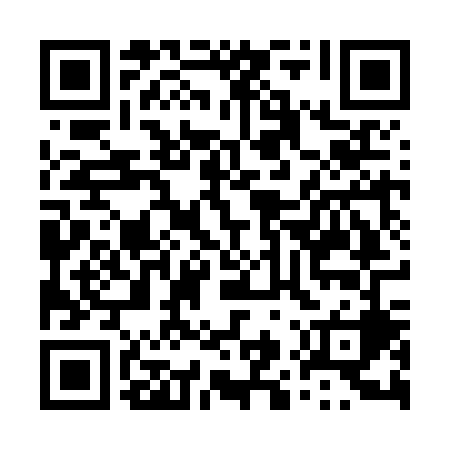 Prayer times for Puerto Lavalle, ArgentinaWed 1 May 2024 - Fri 31 May 2024High Latitude Method: NonePrayer Calculation Method: Muslim World LeagueAsar Calculation Method: ShafiPrayer times provided by https://www.salahtimes.comDateDayFajrSunriseDhuhrAsrMaghribIsha1Wed6:047:2512:544:006:227:382Thu6:057:2512:543:596:227:383Fri6:057:2612:543:596:217:374Sat6:067:2712:533:586:207:365Sun6:067:2712:533:586:197:366Mon6:077:2812:533:576:197:357Tue6:077:2812:533:566:187:348Wed6:087:2912:533:566:177:349Thu6:087:3012:533:556:167:3310Fri6:097:3012:533:556:167:3311Sat6:097:3112:533:546:157:3212Sun6:107:3112:533:546:157:3213Mon6:107:3212:533:536:147:3114Tue6:117:3312:533:536:137:3115Wed6:117:3312:533:526:137:3016Thu6:127:3412:533:526:127:3017Fri6:127:3412:533:526:127:2918Sat6:127:3512:533:516:117:2919Sun6:137:3612:533:516:117:2920Mon6:137:3612:533:506:107:2821Tue6:147:3712:533:506:107:2822Wed6:147:3712:533:506:097:2823Thu6:157:3812:543:496:097:2724Fri6:157:3812:543:496:097:2725Sat6:167:3912:543:496:087:2726Sun6:167:4012:543:496:087:2727Mon6:177:4012:543:486:087:2628Tue6:177:4112:543:486:077:2629Wed6:187:4112:543:486:077:2630Thu6:187:4212:543:486:077:2631Fri6:187:4212:553:486:077:26